Инструкция по работе  в  интернет-магазине ОАО «Молоко».На сайте ОАО «Молоко» (http://aomoloko.ru) в верхнем правом углу значок «ВХОД В ЛИЧНЫЙ КАБИНЕТ»: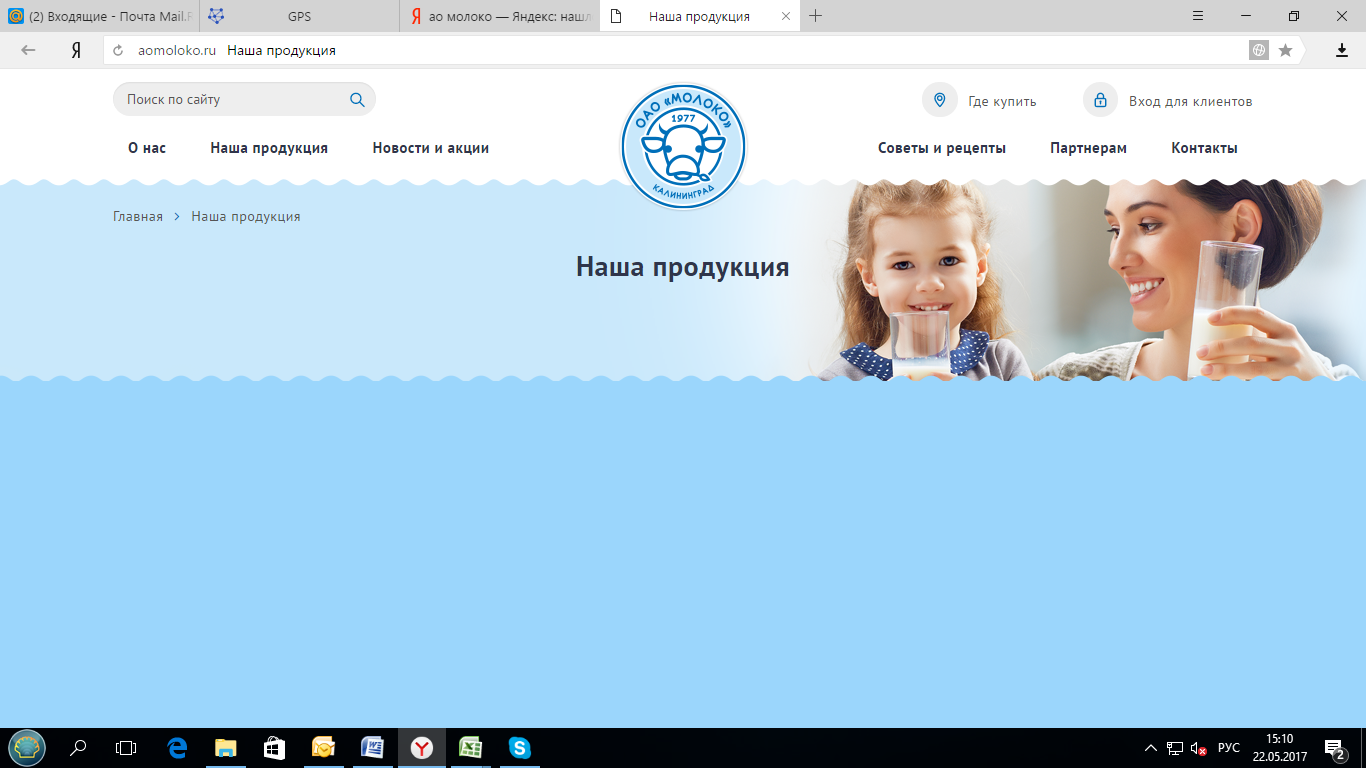 Вход с мобильного телефона справа в меню: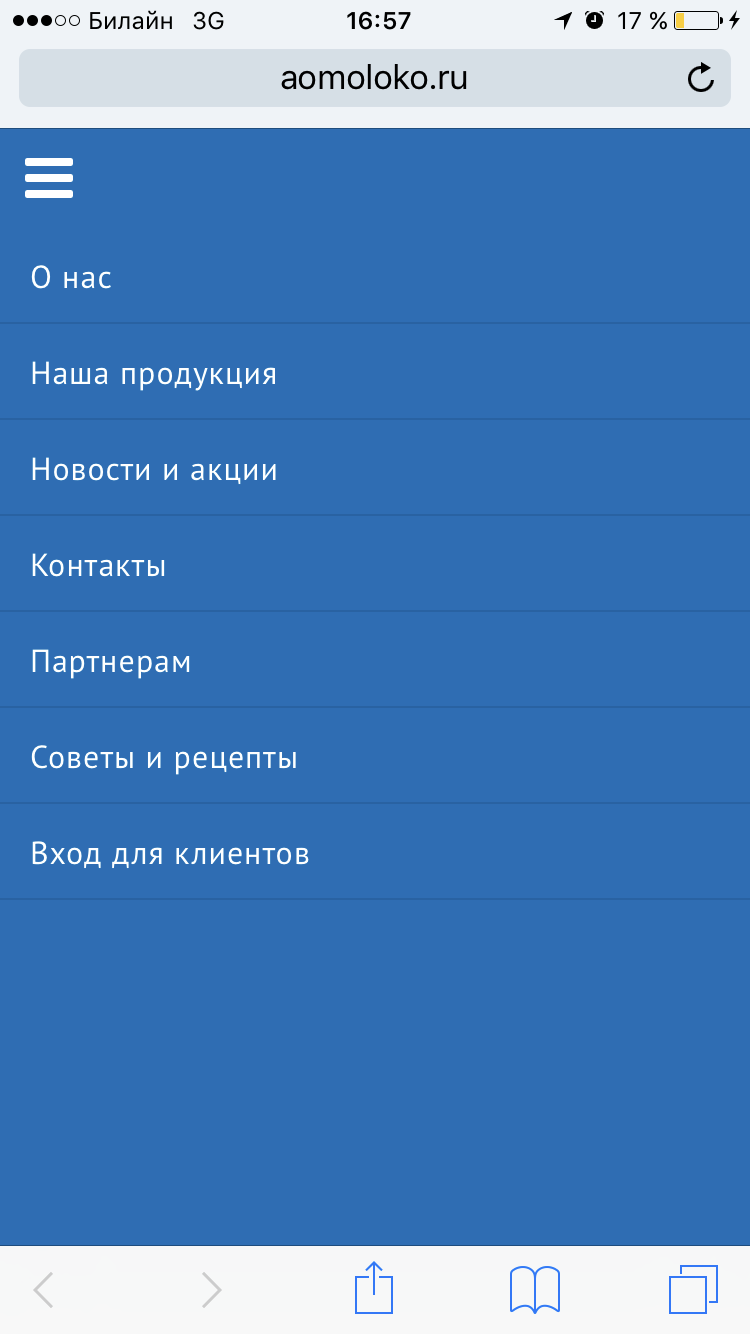 При входе в окне «Авторизация» вводим Логин и Пароль (получить у менеджера, торгового агента): 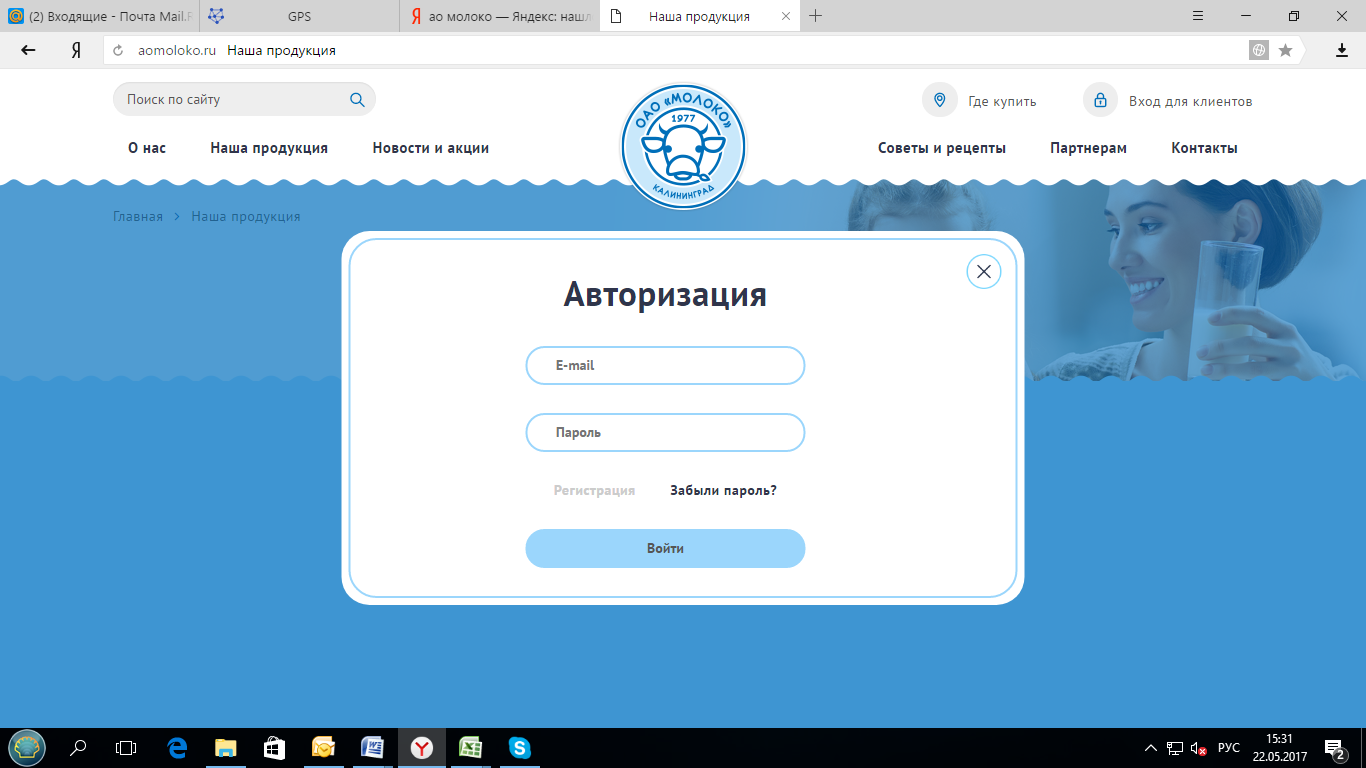 На странице личного кабинета можно выбрать:продукцию по акционным ценам 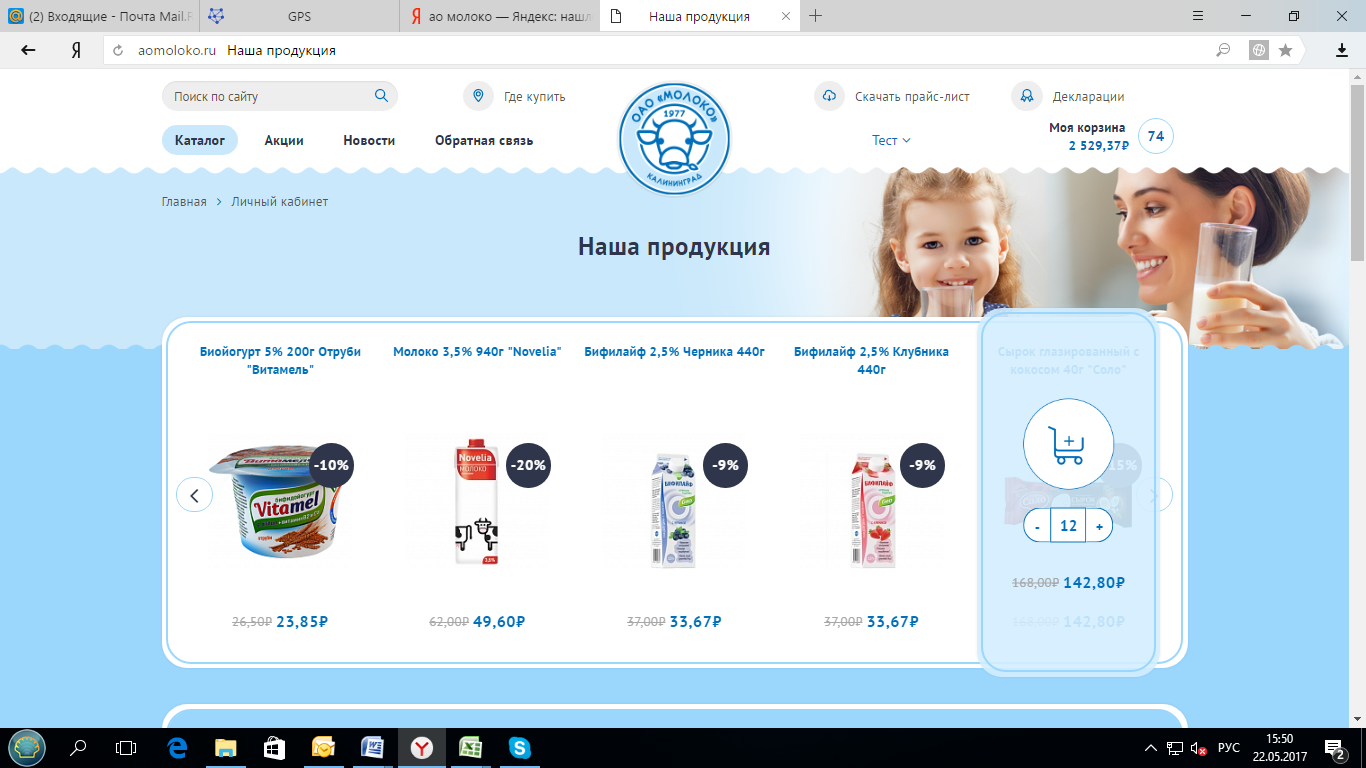 в окне подбор параметров 	можно выбрать:- вид сортировки (по популярности, по названию, по цене) – выбираем наиболее подходящий для Вас вариант.- категории – проставив галочку, нажимаем «Показать». Ниже появится список выбранных Вами категорий продукции.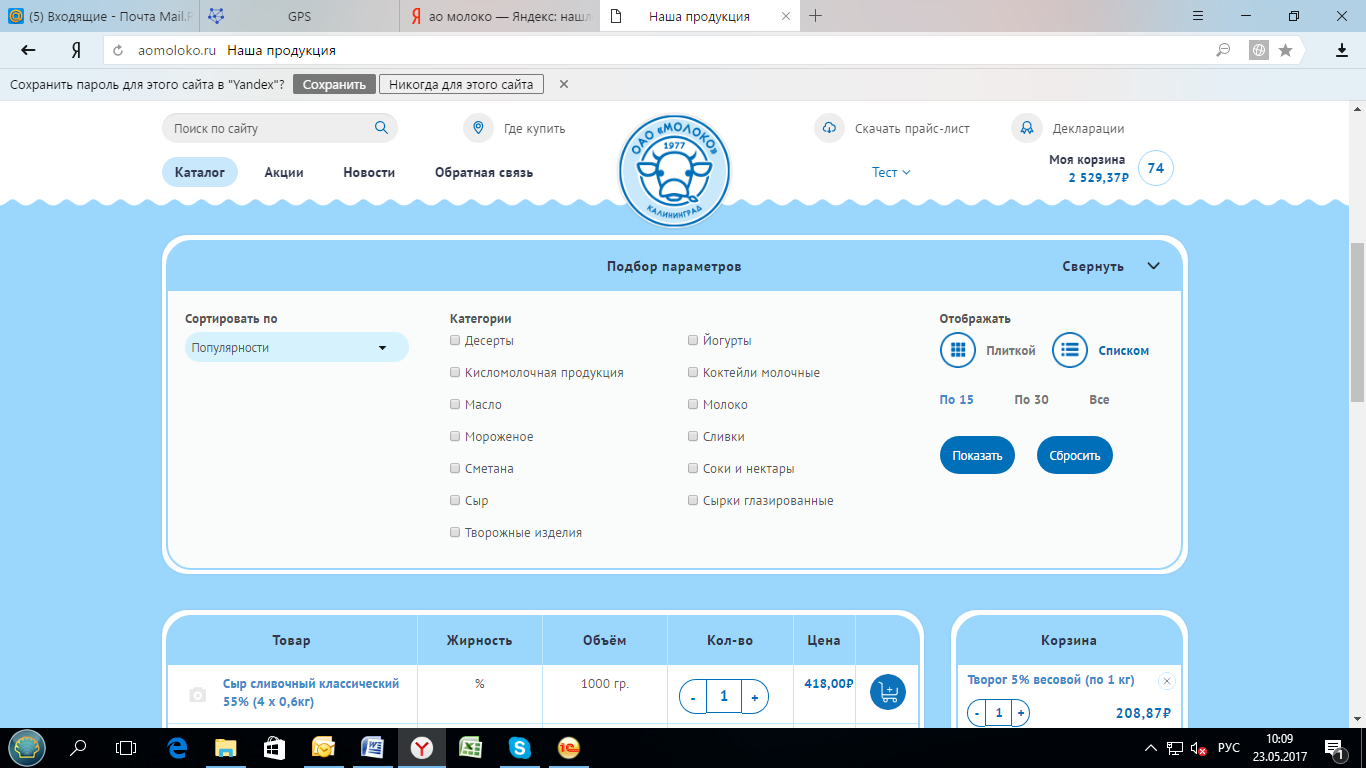 Добавляем товары в корзину: - нажимаем на значок  «+»,  количество можно проставлять цифрами, щелкнув в квадрате с цифрой мышкой, затем нажимаем на значок «Корзина».Справа от списка с товарами, появляется вкладка «Корзина»: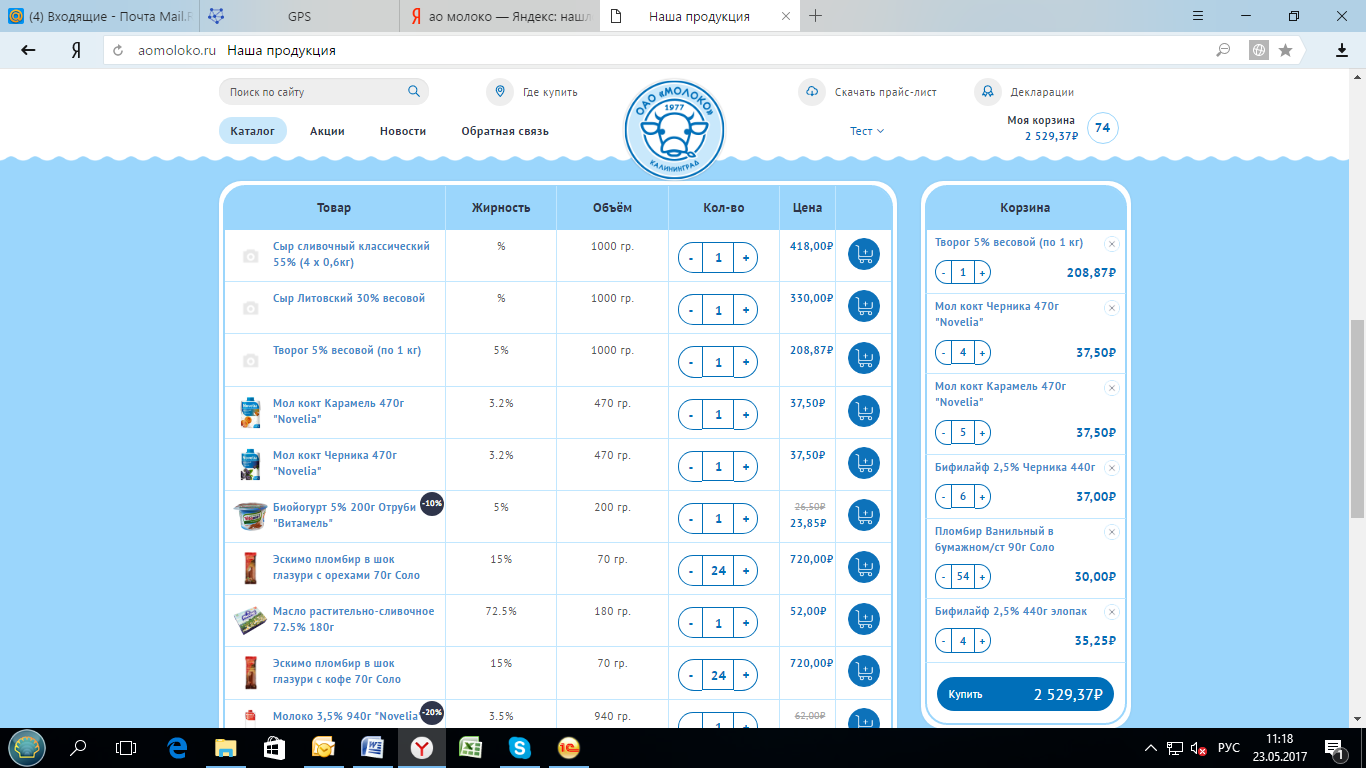 Нажимаем «Купить». Акция «Счастливый четверг» (5% бесплатной продукции бесплатно от суммы заявки) - переходим во вкладку АКЦИИ. Выбираем акцию  «Счастливый четверг». 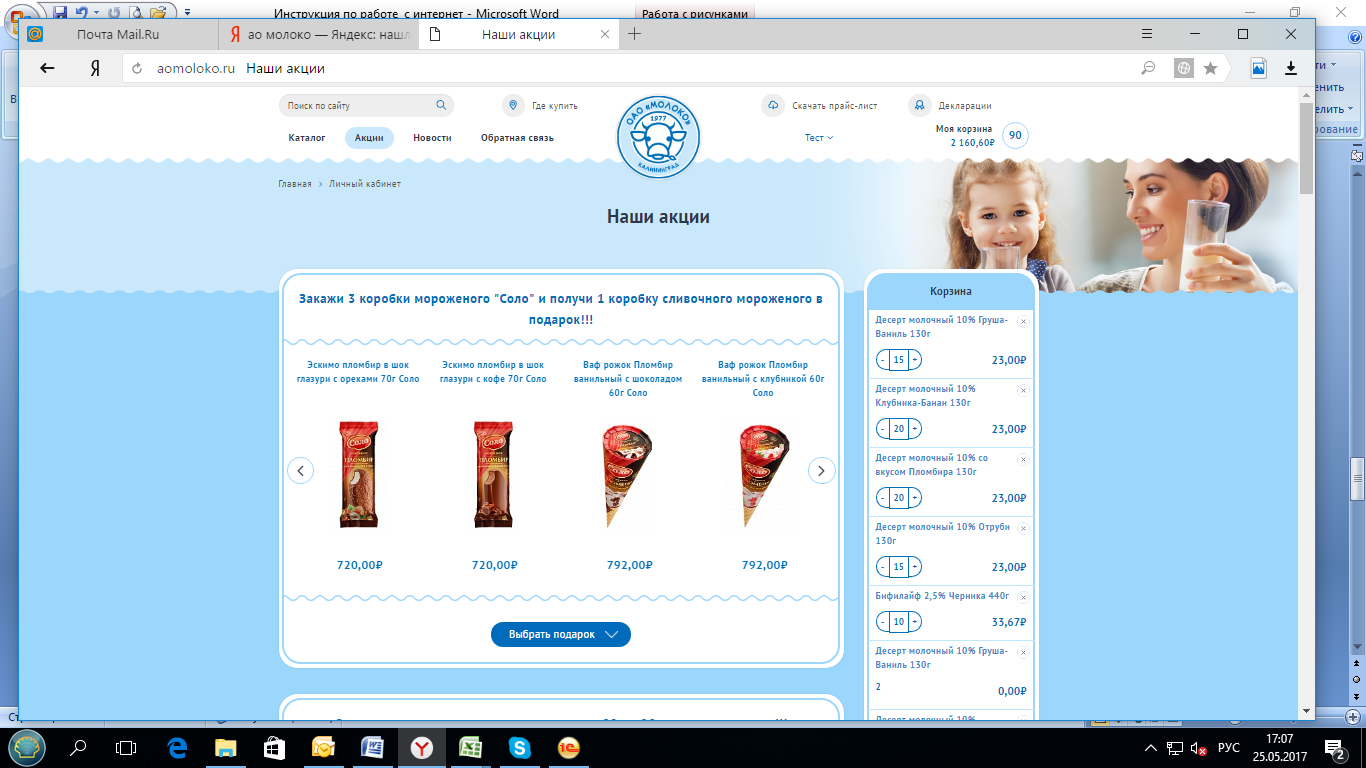 Выбираем товары из предоставленного списка на сумму скидки. Возвращаемся в «Корзина» и нажимаем «КУПИТЬ».Переходим на страницу оформления заказа:- сверяем адрес доставки (при входе в кабинет первый раз, выбираем из раскрывшегося списка адрес), сверяем дату доставки.- справа указаны сумма заказа, бонусы к зачислению.При необходимости возможно оплатить заказ частью бонусов (функция по оплате бонусами будет доступна позднее, бонусные баллы накапливаются и не сгорают)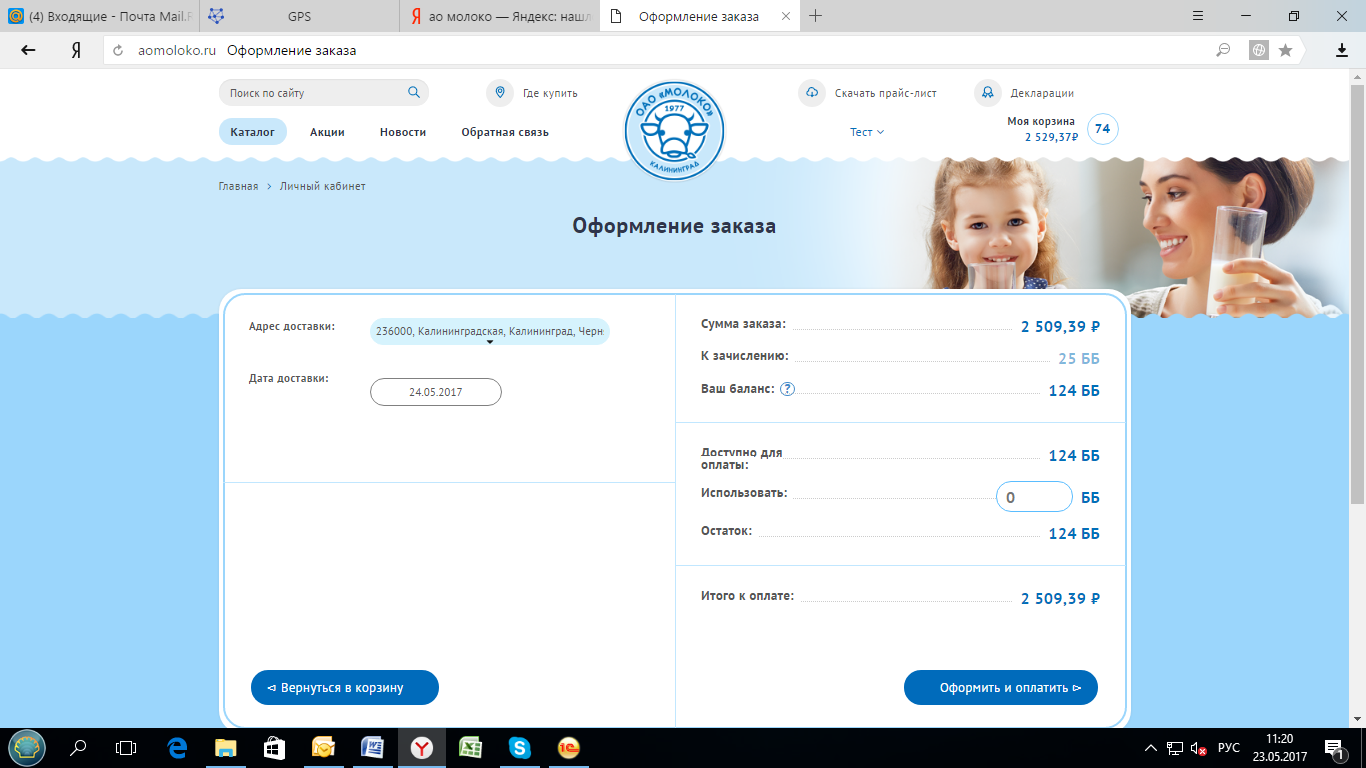 Нажимаем на кнопку  «Оформить и оплатить»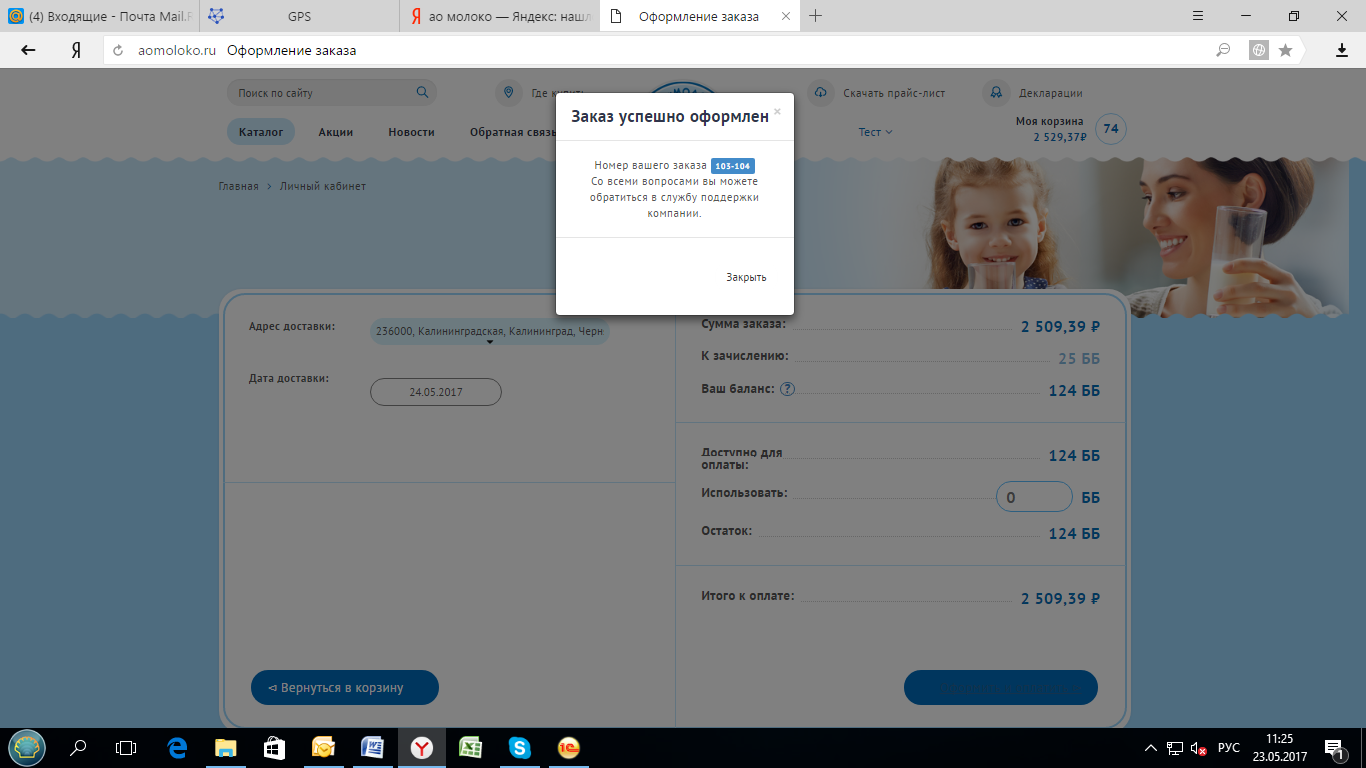 Ваш заказ успешно оформлен!!!На сегодняшний день при необходимости заказ можно отменить, изменить позвонив по тел. + 7 4012 650 111 (отдел приема заявок). В дальнейшем эта функция будет доступна через личный кабинет.По всем возникшим вопросам просим обращаться по телефонам:+7 906 213 14 61+7 909 776 64 18Ведущий менеджер отдела розничных продаж  Казлаускене Инна Сергеевна+7 4012 650 111 – отдел приема заявок ОАО «Молоко».